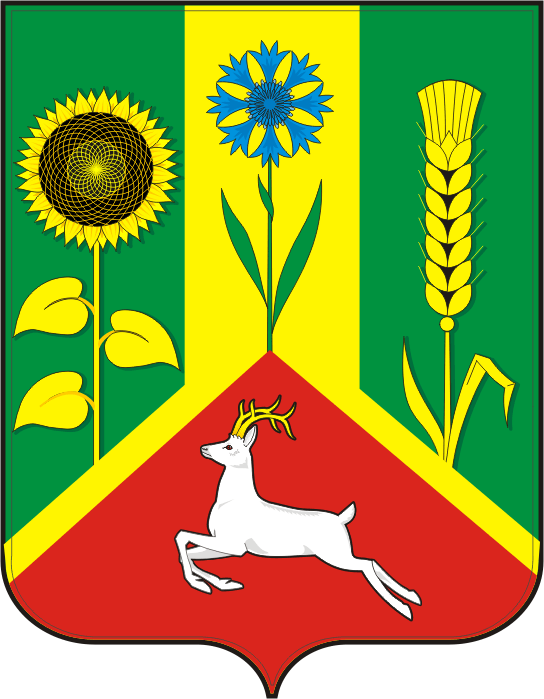 СОВЕТ ДЕПУТАТОВ муниципального образования Васильевский СЕЛЬСОВЕТ САРАКТАШСКОГО РАЙОНА оренбургской областичетвёртый созывР Е Ш Е Н И ЕВнеочередного девятого  заседания Совета депутатовВасильевского сельсовета Саракташского района четвёртого созыва26 ноября  2021 г                            с. Васильевка                                      №  49О передаче осуществления части полномочий администрации муниципального образования Саракташский районна 2022 год.Заслушав и обсудив финансово-экономическое обоснование главы муниципального образования Васильевский  сельсовет по вопросу передачи части полномочий администрации муниципального образования  Саракташский район, руководствуясь частью 4 статьи 15 Федерального закона от 6 октября 2003 года № 131 «Об общих принципах организации местного самоуправления в Российской Федерации», Бюджетным кодексом Российской Федерации, Уставом Васильевского сельсоветаСовет депутатов Васильевского сельсовета РЕШИЛ:1. Администрации муниципального образования Васильевский сельсовет передать администрации Муниципального образования Саракташский район осуществление части полномочий на 2022 год согласно приложению №1.2. Администрации муниципального образования Васильевский сельсовет заключить соглашение с администрацией муниципального образования Саракташский район о передаче осуществления части полномочий  на   2022  год  согласно  пункта 1 данного решения.3. Настоящее решение вступает в силу после дня его обнародования и подлежит размещению на официальном сайте Васильевского сельсовета Саракташского  района4. Контроль за исполнением данного решения возложить на постоянную комиссию Совета депутатов по мандатным вопросам (Клюшникова А.А.)Глава муниципального образования,Председатель Совета депутатов                                                  А.Н. СерединовРазослано: администрации района, прокурору района, официальный сайт администрации, в дело1                                                                                                                                                               Приложение к решению                                                                                                                                                                 Совета депутатов	                                                                                    Васильевского сельсовета 	                                                                                    от 26.11.2021  года № 49                                                                              ПЕРЕЧЕНЬчасти полномочий  передаваемых администрацииСаракташского района Оренбургской области1.По градостроительной деятельности:1.1 Выдача разрешений на строительство, на ввод объектов в эксплуатацию при осуществлении строительства, реконструкции объектов капитального строительства, расположенных на территориях поселений.1.2. Выдача уведомлений об окончании строительства, уведомление о соответствии построенных или реконструированных объекта индивидуального жилищного строительства или садового дома требованиям законодательства о градостроительной деятельности либо о несоответствии построенных или реконструированных объекта индивидуального жилищного строительства или садового дома требованиям законодательства о градостроительной деятельности.1.3 Выдача  уведомлений о соответствии указанных в уведомлении о планируемых строительстве или реконструкции объекта индивидуального жилищного  строительства или садового дома параметров объекта индивидуального жилищного строительства или садового дома установленным параметрам и допустимости размещения  объекта индивидуального жилищного строительства или садового дома на земельном участке либо о несоответствии указанных в уведомлении о планируемых строительстве или реконструкции объекта индивидуального жилищного  строительства или садового дома параметров объекта индивидуального жилищного строительства или садового дома установленным параметрам и допустимости размещения объекта индивидуального жилищного строительства или садового дома на земельном участке.1.4 Подготовка, регистрация градостроительного плана земельного участка.2. Определение поставщиков (подрядчиков, исполнителей) для муниципальных заказчиков.          3. По  обеспечению  услугами  организаций  культуры  и  библиотечного обслуживания жителей поселений.               Статьи расходов:статья 211 – заработная плата;статья 212 – прочие  несоциальные выплаты персоналу в денежной форме;статья 213 – начисления на выплаты по оплате труда;статья 226 – прочие работы, услуги (в части подписки на периодические и справочные издания, периодические медицинские осмотры, специальная оценка условий труда, обучение по охране труда и противопожарной безопасности);статья 266 – социальные пособия и компенсация персоналу в денежной форместатья 310 – увеличение стоимости основных средств (укрепление материально-технической базы)статья 345 – увеличение стоимости мягкого инвентаря (приобретение спецодежды)статья 346 – увеличение стоимости материальных запасов (за счет поступлений доходов от платных услуг)статья 349–увеличение стоимости прочих материальных запасов.       4. По организации водоснабжение населения.       5. По осуществлению муниципального земельного контроля.       6.  По осуществлению муниципального внутреннего финансового контроля.